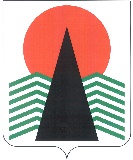 Сельское поселение СингапайНефтеюганский районХанты-Мансийский автономный округ – ЮграАДМИНИСТРАЦИЯ СЕЛЬСКОГО ПОСЕЛЕНИЯ СИНГАПАЙПОСТАНОВЛЕНИЕ22.02.2024                                                                                                        №38п.СингапайО внесении изменений в постановление администрации сельского поселения Сингапай от 09.06.2022 № 181 «Об утверждении документации по планировке территории садового некоммерческого товарищества «Северное Сияние» В соответствии с Градостроительным кодексом Российской Федерации, Федеральным законом от 06.10.2003 № 131-ФЗ «Об общих принципах организации местного самоуправления в Российской Федерации», Федеральным законом от 29.07.2017 №217-ФЗ "О ведении гражданами садоводства и огородничества для собственных нужд и о внесении изменений в отдельные законодательные акты Российской Федерации", протокола общего собрания членов СНТ «Северное Сияние» №02/23 от 25.12.2023, на основании заявления председателя СНТ «Северное Сияние» от 25.12.2023, заключения градостроительной комиссии от 21.02.2024 ПОСТАНОВЛЯЮ:    1. Внести изменения в постановление администрации сельского поселения Сингапай от 09.06.2022№ 181 «Об утверждении документации по планировке территории садового некоммерческого товарищества «Северное Сияние» в следующем порядке:1.1. Текстовую часть проекта межевания территории изложить в новой редакции согласно приложению 1 к настоящему постановлению;1.2. Чертеж межевания территории изложить в новой редакции согласно приложению 2 к настоящему постановлению;1.3. Чертеж материалов по обоснованию проекта межевания территории изложить в новой редакции согласно приложению 3 к настоящему постановлению.2. Направить в Комитет градостроительства и землепользования администрации Нефтеюганского района (Н.С.Тихонов) для актуализации документации по планировке территории СНТ «Северное Сияние» в информационной системе обеспечения градостроительной деятельности.3. Председателю СНТ «Северное Сияние» обеспечить направление утвержденных изменений в документацию по планировке территории СНТ «Северное Сияние» в Межмуниципальный отдел по городу Нефтеюганску и городу Пыть-Ях Управления Росреестра по Ханты-Мансийскому автономному округу- Югре.4. Настоящее постановление подлежит опубликованию в бюллетене «Сингапайский вестник» и размещению на официальном сайте органов местного самоуправления сельского поселения Сингапай.5. Контроль за выполнением постановления оставляю за собой.  Глава сельского поселения 				         	                   В.Ю.КуликовПриложение 1 кпостановлению администрации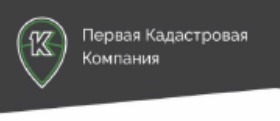 сельского поселения Сингапайот  22.02.2024 №38Общество с ограниченной ответственностью«Первая Кадастровая Компания»Свидетельство № СРО-И-037-18122012ПРОЕКТ ПЛАНИРОВКИ И ПРОЕКТ МЕЖЕВАНИЯ ТЕРРИТОРИИ САДОВОГО НЕКОММЕРЧЕСКОГО ТОВАРИЩЕСТВА «СЕВЕРНОЕ СИЯНИЕ» В ЧАСТИ ПРОЕКТА МЕЖЕВАНИЯ ТЕРРИТОРИИ»ТЕКСТОВАЯ ЧАСТЬ ПРОЕКТА МЕЖЕВАНИЯ ТЕРРИТОРИИПОЯСНИТЕЛЬНАЯ ЗАПИСКА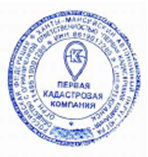 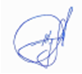 Нефтеюганск, 2023Состав проектаПроект межевания территорииПроект межевания территории разработан в отношении территории садового некоммерческого товарищества «Северное сияние» по адресу: Ханты-Мансийский автономный округ - Югра, Нефтеюганский район, сп. Сингапай, в системе координат МСК-86, используемой для ведения Единого государственного реестра недвижимости, на основании протоколов общего собрания СНТ «Северное сияние» №01/23 от 20.12.2023 и №02/23 от 25.12.2023 (Приложение 2).Территория, на которую разрабатывается проект межевания, согласноПравил землепользования и застройки сельского поселения Сингапай, утвержденного постановлением № 196 от 23.06.2022 «Об утверждении Правил землепользования и застройки сельского поселения Сингапай» (в редакции от 29.06.2023 №135), расположена в зоне ведения садоводства и огородничества (Сх3).Площадь территории межевания в согласованных границах составляет 4,5га.Образуемые земельные участки располагаются на землях сельскохозяйственного назначения.В границах проекта межевания территории отсутствуют границы особо охраняемых природных территорий, границы лесничеств, границы территорий объектов культурного наследия, границы зон действия публичных сервитутов.Проектом межевания территории, на основании п. 2 статьи 43 Градостроительного кодекса РФ, производится корректировка красных линий для застроенной территории, в границах которой не планируется размещение новых объектов капитального строительства. Перечень координат характерных точек устанавливаемой красной линии представлен в таблице 1.Таблица №1Перечень координат характерных точек устанавливаемой красной линииПодготовка проекта межевания территории осуществляется не в целях определения местоположения границ образуемых и (или) изменяемых лесных участков, поэтому сведения о целевом назначении лесов, виде (видах) разрешенного использования лесного участка, количественных и качественных характеристик лесного участка, сведения о нахождении лесного участка в границах особо защитных участков лесов – не приводятся.Таблица №2Перечень и сведения об образуемых земельных участкахТаблица № 3Перечень и сведения о площади образуемых земельных участков, которые будут отнесены к территориям общего пользования или имуществу общего пользованияТаблица №4Сведения о границах территории, в отношении которой утвержден проект межеванияПриложение 1. Ведомость координат характерных точек образуемых земельных участков:ЗУ1:ЗУ2:ЗУ3:ЗУ4Приложение 2. Протоколы общего собрания СНТ «Северное сияние»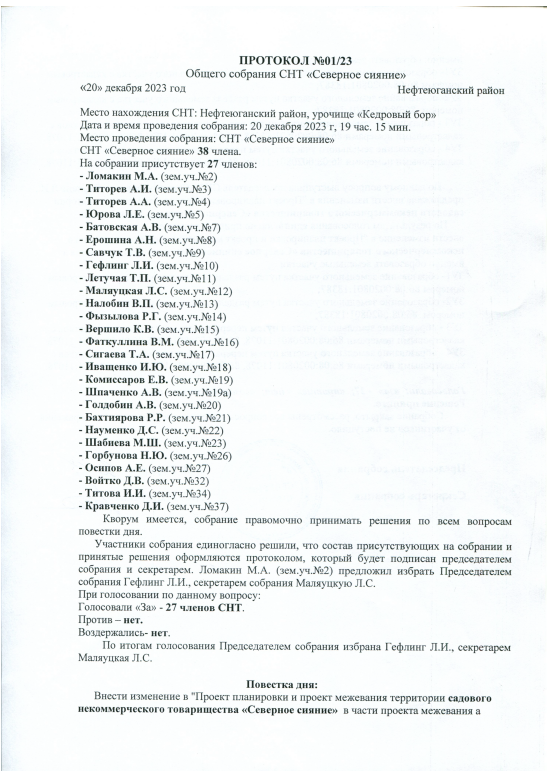 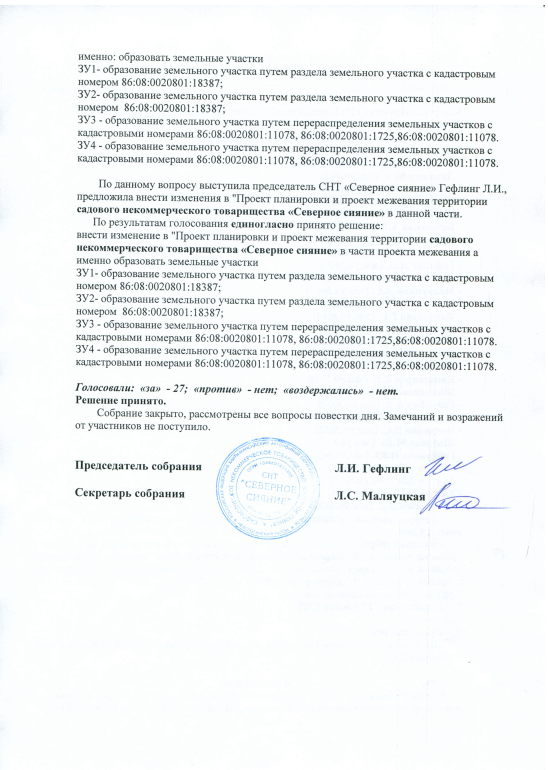 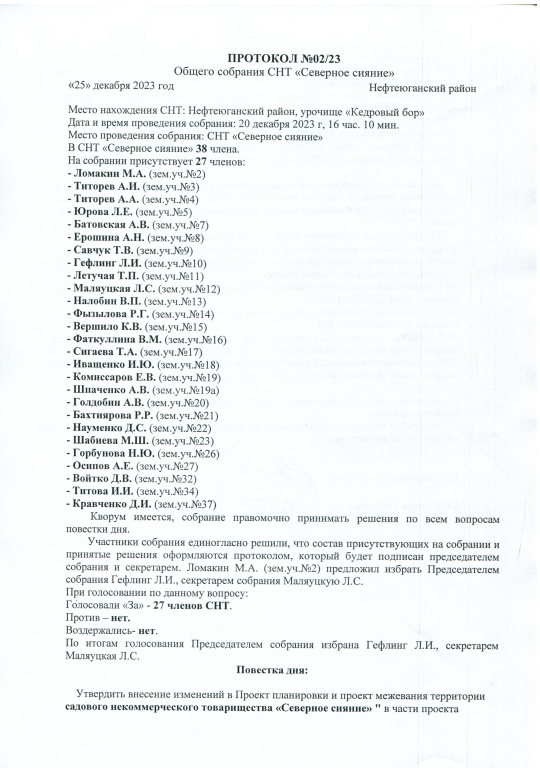 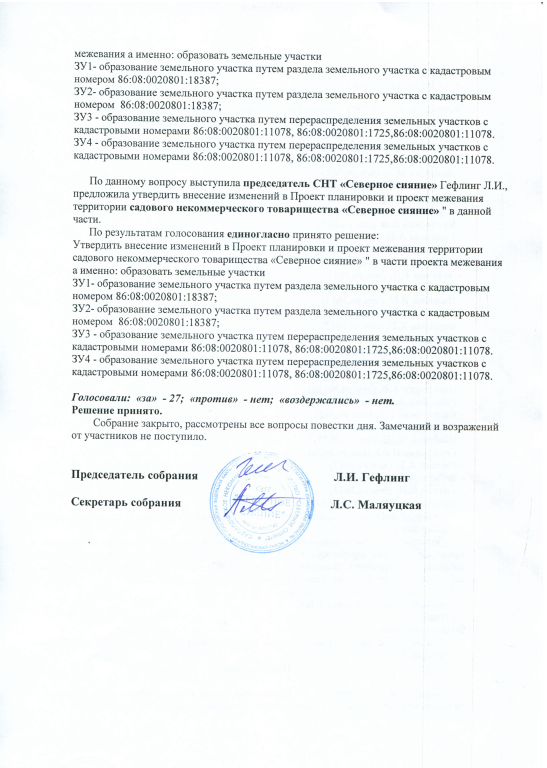 Приложение 2 кпостановлению администрациисельского поселения Сингапайот 22.02.2024 №38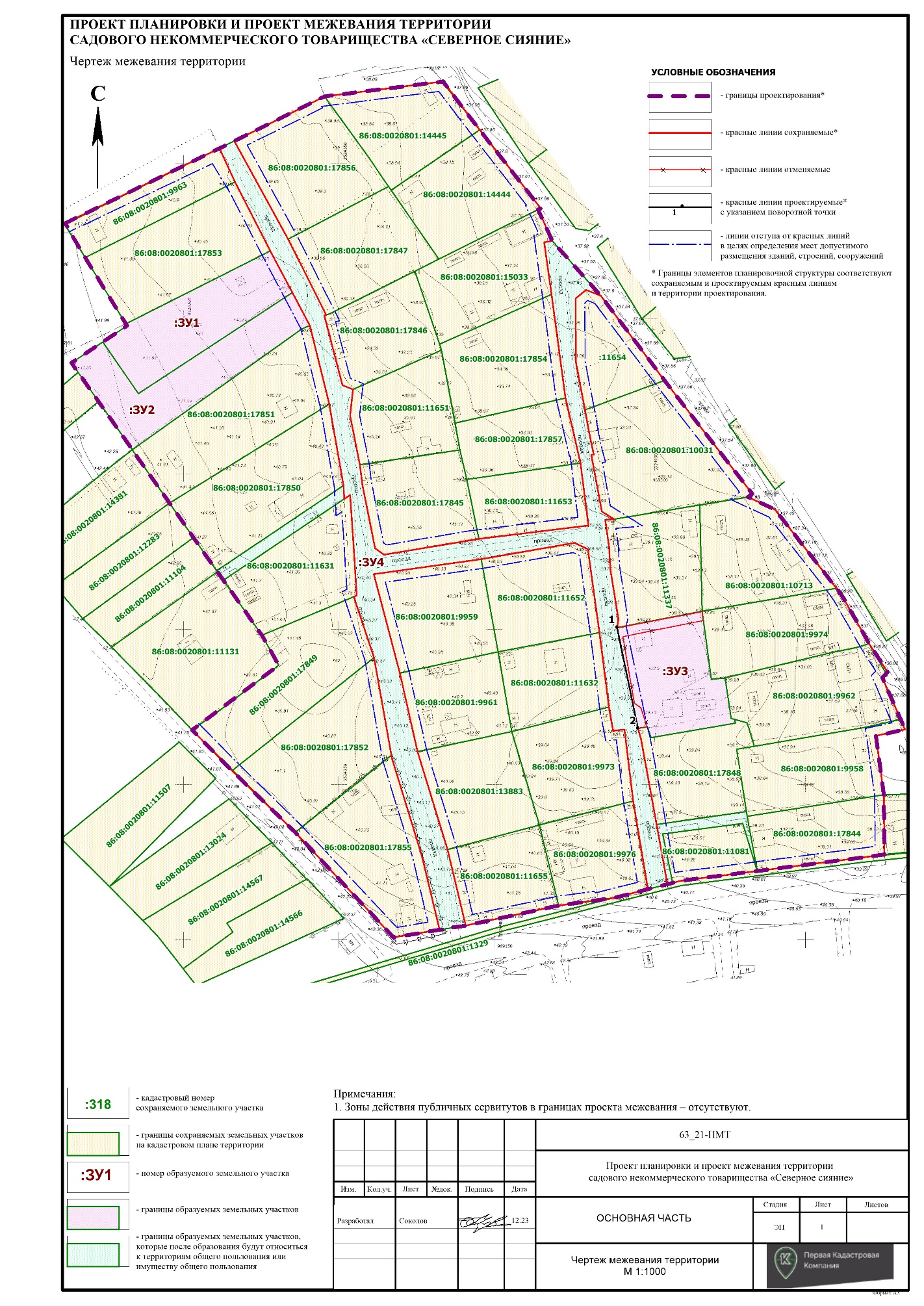 Приложение 3 кпостановлению администрациисельского поселения Сингапайот 22.02.2024 №38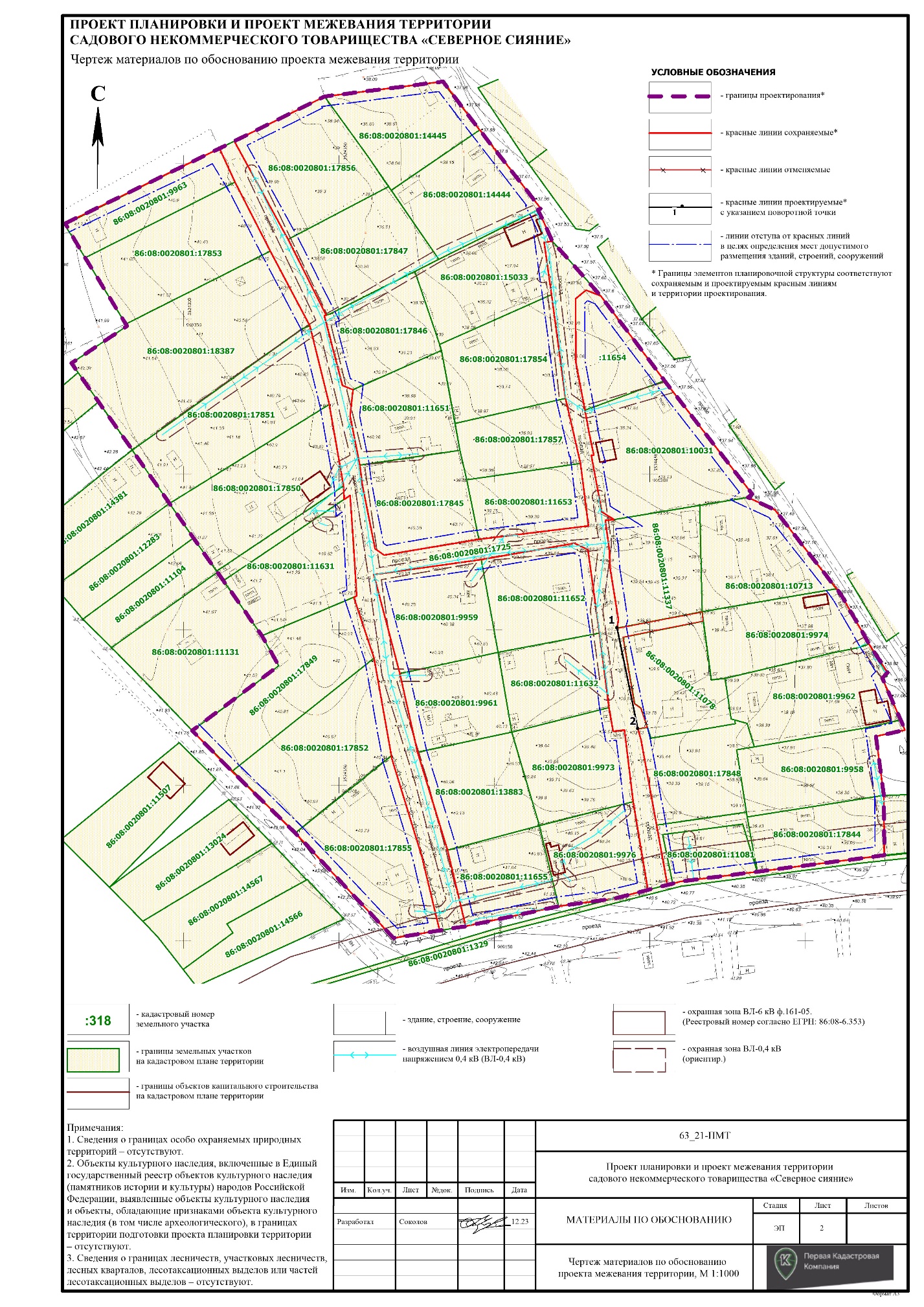 ДиректорА.Ю. Жук№ чертежаНаименование документаМасштаб123Основная частьОсновная частьОсновная часть-Текстовая часть проекта межевания территории.Пояснительная записка-Чертеж межевания территорииМ 1:1000Материалы по обоснованиюМатериалы по обоснованиюМатериалы по обоснованиюЧертеж материалов по обоснованию проекта межевания территорииМ 1:1000НомерXY1969250.623524439.332969218.183524446.05Условный номер образуемого земельного участкаПлощадь образуемого земельного участка, м2Вид разрешенного использования образуемого земельного участка в соответствии с проектом планировки территорииВозможный способ образования:ЗУ11106Ведение садоводства (13.2)Раздел земельного участка с кадастровым номером 86:08:0020801:18387:ЗУ21138Ведение садоводства (13.2)Раздел земельного участка с кадастровым номером 86:08:0020801:18387:ЗУ31042Ведение садоводства (13.2)Перераспределение земельных участков с кадастровыми номерами 86:08:0020801:11078, 86:08:0020801:1725Условный номер образуемого земельного участкаПлощадь образуемого земельного участка, м2Вид разрешенного использования образуемого земельного участка в соответствии с проектом планировки территорииВозможный способ образования:ЗУ43884Земельные участки общего пользования (12.0)Перераспределение земельных участков с кадастровыми номерами 86:08:0020801:11078, 86:08:0020801:1725НомерXY1969380.663524261.852969404.843524311.503969421.483524345.284969426.313524383.345969410.783524395.176969410.723524395.227969385.523524414.808969385.063524413.889969382.553524415.1210969374.973524418.4811969357.373524434.1312969330.163524454.6213969293.743524482.8414969292.573524481.4515969288.623524490.1016969263.313524509.9317969260.603524511.8818969245.423524520.4419969236.263524526.3220969234.543524524.6821969221.043524530.5622969217.843524531.9623969215.823524522.6024969196.843524525.1825969177.553524525.3526969176.553524517.8427969176.543524517.7428969172.253524484.3729969169.083524459.7630969168.433524457.2031969166.743524450.5832969166.403524449.2633969163.603524438.2634969161.183524420.5635969154.713524390.6636969153.843524385.2737969150.923524367.4438969184.673524335.8439969204.553524315.5140969217.643524302.6241969238.453524330.5542969248.133524325.0643969265.823524312.7144969265.823524312.7045969268.793524310.6346969279.553524303.1147969285.723524298.8148969335.823524263.8449969347.703524281.7250969369.643524268.26НомерXY1969342.513524273.912969347.703524281.723969348.323524281.344969371.803524327.825969358.443524334.896969325.913524285.391969342.513524273.91НомерXY1969335.823524263.842969342.513524273.913969325.913524285.394969358.443524334.895969347.863524340.486969346.763524337.997969307.813524283.398969323.343524272.559969332.713524266.011969335.823524263.84НомерXY1969250.623524439.332969255.863524466.673969255.863524466.684969233.883524469.645969234.423524474.106969221.363524476.067969221.043524477.198969219.823524477.379969215.203524450.2610969218.643524449.1211969218.183524446.051969250.623524439.33НомерXY1969404.843524311.502969407.173524316.243969375.563524333.604969351.223524345.805969351.023524345.146969328.613524351.047969327.203524354.448969318.743524353.469969303.003524356.5810969297.723524357.3011969296.423524357.4512969276.123524361.5613969274.023524364.4014969279.113524394.9315969283.453524430.1116969303.523524427.6117969324.463524422.7218969357.813524418.2319969374.553524415.9320969374.973524418.4821969357.373524434.1322969359.283524429.3223969356.483524426.0124969335.793524426.1425969320.663524429.0026969313.703524430.2627969307.163524431.6428969306.263524431.8829969306.123524431.0830969287.963524434.4431969285.503524438.3832969285.253524435.5833969276.183524436.7934969269.593524437.1835969253.313524439.7636969250.623524439.3337969218.183524446.0538969214.573524447.0239969187.223524452.0340969191.403524480.9841969189.883524481.2242969172.253524484.3743969187.603524479.7244969184.183524453.9745969168.433524457.2046969166.403524449.2647969194.763524444.4848969217.803524441.7049969217.423524438.1250969225.003524436.7051969248.963524433.6852969248.973524433.6853969275.853524429.9754969277.873524425.6455969272.623524395.6856969267.783524361.0657969235.963524369.4858969210.663524375.1459969179.223524384.7860969179.213524384.7761969154.713524390.6662969153.343524382.2563969176.983524376.5764969208.483524366.9265969209.493524366.7466969240.923524361.1667969260.533524354.6568969260.943524355.6269969293.253524353.4970969265.823524312.7071969268.513524310.8272969268.893524310.5673969296.323524351.3674969322.463524346.7675969347.863524340.4876969358.443524334.8977969371.803524327.8278969394.023524316.421969404.843524311.50